Bu aşk fazla sana       -    Şebnem FerahBm       /            /     G    /    /
Denize açıldım sevmeye sevilmeye Bm        /      /    G   /        /Anladim sevmek gibisi yok 
Bm       /             /       G    /            /
Yağmura soyundum yavaş yavaş yağar diye 
Bm        /         /         G  /      /
Damlalarda yüzmek gibisi yok 
 A     /      F#    /  Bm /  /  A   /    F#   /    Bm /  / 
Yokluğun varlığın bir, dünüm yok yarınım sır 
Bm       /      G     /             /       Bm /  
Nasil inanırım sana bu yürek ağır bana 
Bm      /         G       /           /             Bm /   sus
Sevgin öyle uzaklarda nefes alsan da yanımda 
                       G|  A|    F#7|        Bm |
Bu aşk fazla sana, bu aşk fazla sana 
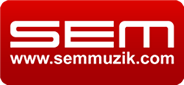 